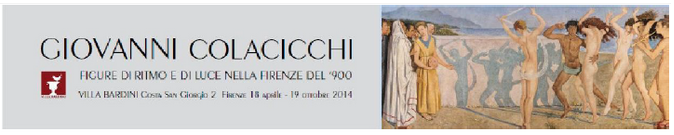 Progetti di Musica e Arti figurativeKunsthistorisches Institut in Florenz – Max-Planck-InstitutUn anno con Colacicchi.Mostre, conferenze, concerti dopol’apertura della grande antologicaa Villa BardiniVenerdì 9 maggio alle ore 18 all' Accademia delle Arti del Disegno (via Orsanmichele 4)inaugurazione della mostra dedicata alla moglie del maestroFLAVIA ARLOTTA. DONNA E PITTRICE DEL ’900A cura di Mario Ruffini e Max SeidelSi aprono con la mostra Flavia Arlotta. Donna e pittrice del Novecento (dal 9 maggio al 6 settembre all'Accademia delle Arti del Disegno, via Orsanmichele 4 - Tel. 055 219642 –info@aadfi.it – www.aadfi.it) le celebrazioni dedicate a Giovanni Colacicchi che hanno avuto l'avvio solenne con la grande antologica  'Giovanni Colacicchi. Figure di ritmo e di luce nella Firenze del '900' aperta fino al 19 ottobre a Villa Bardini e promossa dalla Fondazione Parchi Monumentali Bardini e Peyron e dall'Ente Cassa di Risparmio di Firenze. E' una riflessione critica a più voci a 22 anni dalla scomparsa dell'artista e a 28 dall'ultima grande rassegna a lui dedicata.I sei mesi di apertura della mostra sono accompagnati da una serie di eventi collaterali (tre esposizioni, conferenze, concerti) destinati sia ad ampliare l'offerta culturale, mettendo a fuoco l'immensa produzione e i molteplici e articolati interessi di Colacicchi, sia a richiamare periodicamente l'attenzione sulla lunga esposizione principale.Alla rassegna su Arlotta, moglie del maestro, seguiranno così I Disegni di Giovanni Colacicchi a Casa Siviero. Ricordando l'incontro con Giorgio de Chirico, appunto a Casa Siviero sul Lungarno Serristori e, in autunno,  ancora all'Accademia delle Arti del Disegno, Giovanni Colacicchi dal disegno all'opera. Una lezione di stile. Le tre mostre rientrano nell' ambito delle celebrazione per il 450/o anniversario della Fondazione dell'Accademia delle Arti del Disegno e della morte di Michelangelo e, in questo speciale anno dedicato a Giovanni Colacicchi e al suo mondo, sarà formalmente richiesto al Comune di Firenze di dedicargli una strada.L'intero ciclo espositivo nasce da un'idea di Mario Ruffini nell'ambito delle ricerche dei Progetti di Musica e Arti figurative del Kunsthistorisches Institut in Florenz  -  Max-Planck-Institut, ed è supportato da Susanna Ragionieri, massima esperta dell'opera del maestro.Per informazioni:
Accademia delle Arti del Disegno, via Orsanmichele 4 - T. 055 219642 – info@aadfi.it – www.aadfi.it
Progetti di Musica e Arti figurative, Kunsthistorisches Institut, T. 055 2491123 – ruffini@khi.fi.itIn allegato l'invito alla mostra su Arlotta, il comunicato stampa e il frontespizio del volume dedicato alla pittrice.Firenze, 7 maggio 2014Riccardo GalliResponsabile Ufficio Stampa Ente Cassa di Risparmio di FirenzeVia Bufalini, 6 – 50122 Firenze tel. 055 5384503 – cell. 335 1597460riccardo.galli@entecrf.it